//	Assignment ??//	John Wang//	Goal: The code reads first name and last name,//			and out a greetingimport java.util.Scanner;class Greeting{	public static void main(String[] args)	{		Scanner input = new Scanner(System.in);		String first, last;		first = input.next();		last = input.next();		System.out.println("Hello " + first + " " + last);	}}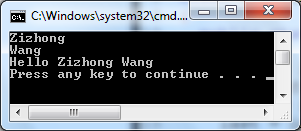 